					บันทึกข้อความ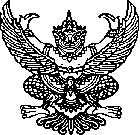 ส่วนราชการ	โรงเรียน………………………………………………………………………………………………………………..ที่ ……………..……. วันที่…….............................................................................................................................เรื่อง   รายงานผลการสร้างและพัฒนานวัตกรรมการเรียนรู้จากการส่วนร่วมในชุมชนการเรียนรู้ทางวิชาชีพ (PLC)เรียน	ผู้อำนวยการโรงเรียนตามที่ ข้าพเจ้า………………………………………………………………. ตำแหน่ง ………………………………………….กลุ่มสาระการเรียนรู้ ………………………………………………………ได้เข้าร่วมกลุ่มชุมชนการเรียนรู้ทางวิชาชีพ (PLC) ชื่อกลุ่มกิจกรรม …..…………………….……………………… ในภาคเรียนที่ ……….. ปีการศึกษา ………………………………ในบทบาทของครูผู้สอน (Model Teacher) ซึ่งได้ดำเนินการพัฒนาการจัดการเรียนการสอน และการเรียนรู้ของนักเรียนในรายวิชา …………………………………................ ระดับชั้น …………………………………… โดยใช้กระบวนการพัฒนาบทเรียนร่วมกัน (Lesson study) ครบวงจร Plan-Do see ทั้ง 3 รอบ ผ่านการมีส่วนร่วมในชุมชนแห่งการเรียนรู้ทางวิชาชีพ (PLC) ตามบริบทการทำงานจริงในชั้นเรียนและในโรงเรียนอย่างเป็นระบบและต่อเนื่องนั้น	ในการนี้ ข้าพเจ้าจึงขอรายงานผลการสร้างและพัฒนานวัตกรรมการเรียนการรู้จากการส่วนร่วม                         ในชุมชนการเรียนรู้ทางวิชาชีพ (PLC) ตามเอกสารดังแนบ	จึงเรียนมาเพื่อโปรดทราบและพิจารณา                  					ลงชื่อ                                                                                                   (….............................................)